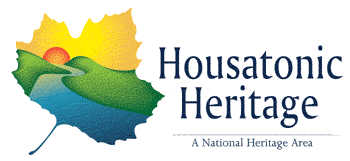 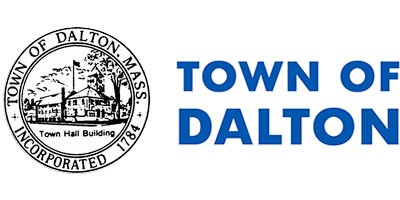 Looking to get outside with the family this fall?Enjoy the fall foliage on FREE, guided interpretive walks to the most interesting historic, cultural, industrial, natural and scenic sites in Berkshire County, MA.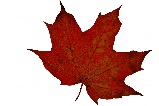 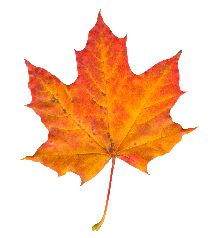 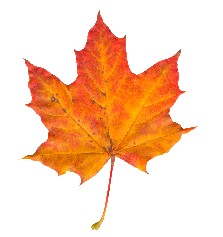 SUNDAY, SEPTEMBER 4TH: The Pines: 10 AM – 11:30 AM / 2 MilesJoin Taylor Staubach of Berkshire Family Hikes for a family-friendly hike around The Pines property in Dalton. Discover the history of the land and learn about the current work being done to create an accessible recreational trail for all. To Register or for directions, email Taylor Staubach; taylor@berkshirefamilyhikes.comSATURDAY, SEPTEMBER 10TH: Wahconah Falls Park: 10 AM – 12 PM / 1.5 MilesThis hike, led by Naturalist and Director of Tamarack Hollow Nature and Cultural Center, Aimee Gelinas, will weave through hemlock groves, glacial erratics and along a cascading brook and falls. Participants will learn about the flora (plants, trees, wild edibles), the fauna (signs of wildlife) and the cultural history (talc mill) at this unique state park. Hike is free (donations accepted). Supported by the Dalton Cultural Council & the Berkshire Environmental Endowment Fund. Co-sponsored by MA DCR State Parks. To register or for directions, email Aimee Gelinas; aimee@gaiaroots.com Registration is Required for this eventFor more information about The Housatonic Heritage fall series, visithttps://housatonicheritage.org/heritage-experiences/heritage-walks/